If you are interested in joining The 2025 Rome & Camino Year of Jubilee Pilgrimage. Please complete the Pre -registration form so we can make sure you are the first we contact when all the final prices, terms and conditions are complete.First name?                                                                              MR          MRS         MS 
______________________________________________________________________________________________Surname/last name?   ______________________________________________________________________________________________
What email address can we reach you at? This is only to get in touch, not to send spam. 

_______________________________________________________________________________________________What state are you from? ACTNSWNTQLDSATASVICWAWhat is the best phone number to contact you?     _______________________________________________________________________________________________What room type would you require?TwinSingleSingle (but will share Twin with suitable stranger, if available)As this group tour does not include flights, would you like me to arrange these for you closer to the time?YESNOHave you travelled with GPBS (Paul Skippen) before?YESNODo you need further information or have any questions now? ______________________________________________________________________________________________Will you be travelling with anyone? I do not want to pry, just want to make sure of numbers, would not want you to miss out. Please give name.    
______________________________________________________________________________________________Thank you for your Pre-registration. We will be in contact soon.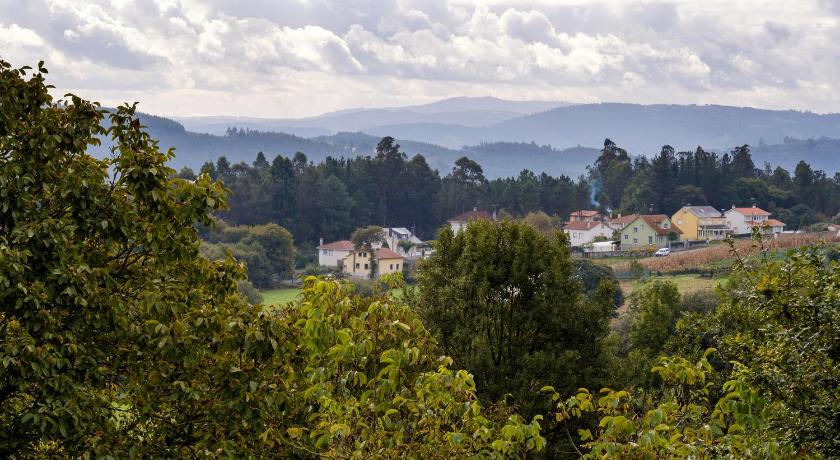 